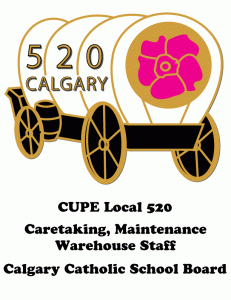 Next Regular Membership Meeting…Saturday December 12, 2020*CANCELLED DUE TO HALL SCHEDULING CONFLICT*Email us @ cupe520@shaw.caVisit us online @ www.cupe520.ca Follow us on Twitter @cupe520 